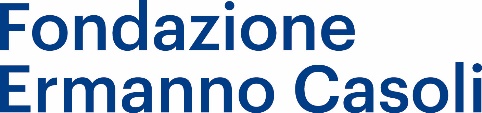 Fondazione Ermanno Casoli presenta nell’ambito di 	
ARTISSIMA. 
FIERA INTERNAZIONALE D'ARTE CONTEMPONANEA DI TORINO 
il libro	
Innovare l’impresa con l’arte. Il metodo della Fondazione Ermanno Casolidi Deborah Carè, Chiara Paolino, Marcello Smarrelli. Prefazione di Pier Luigi CelliRacconto a più voci sul rapporto tra arte e impresa, incentrato sull’esperienza della Fondazione Ermanno Casoli nei dieci anni dalla sua nascita.venerdì 2 novembre 2018, ore 16.00 	ARTISSIMA - Padiglione Oval - Book Corner
via Giacomo Mattè Trucco, 70 - TorinoIntervengono:Chiara Paolino, ricercatrice di Organizzazione Aziendale presso l'Università Cattolica di Milano Marinella Senatore, artista Marcello Smarrelli, direttore artistico FEC NOTA STAMPAInnovare l’impresa con l’arte. Il metodo della Fondazione Ermanno Casoli è il titolo del libro, edito da Egea, che verrà presentato venerdì 2 novembre 2018 dalle ore 16.00 alle ore 17.00, a Torino, all’interno della 25°edizione di ARTISSIMA, la fiera internazionale di arte contemporanea di Torino.  Alla presentazione, che si terrà al Book Corner della fiera, interverranno gli autori Chiara Paolino – ricercatrice di Organizzazione Aziendale presso l'Università Cattolica di Milano, Marcello Smarrelli – direttore artistico FEC e l’artista Marinella Senatore.Durante la presentazione si toccheranno gli argomenti salienti del libro che riguardano i benefici dell’arte per l’impresa, la sua capacità di farsi strumento di innovazione dell’identità personale e attivatore di comportamenti più efficaci; l’arte come modalità per rinnovare l’apprendimento e la creazione di conoscenza, mezzo per innovare lo spazio fisico, i prodotti e i processi aziendali, nuova ottica di concepire il vantaggio competitivo. Il libro contiene alcuni esempi della Fondazione Ermanno Casoli nel campo degli interventi artistici realizzati nei suoi dieci anni di attività e analizza il ruolo dell’arte per il management, argomento variamente trattato nel corso degli ultimi anni, ma al quale solo da poco tempo la letteratura accademica e la pratica manageriale stanno dimostrando un interesse più strutturato, indirizzando una ricerca più scientifica e articolata al rapporto tra arte e impresa.In questo senso, il volume si propone di diffondere buone prassi nell’organizzazione di interventi artistici nelle imprese, attraverso l’applicazione all’interno di importanti aziende italiane del ‘metodo’ messo a punto dalla Fondazione Ermanno Casoli, comparandolo a progetti simili adottati in ambito internazionale.Accesso con il biglietto della Fiera.Milano, ottobre 2018Fondazione Ermanno CasoliUfficio stampa: Maria Bonmassar | 06 4825370; 335 490311 | ufficiostampa@mariabonmassar.comInformazioni: Cristina Terzoni | 0732-6104257, 345-6420254IN COLLABORAZIONE CON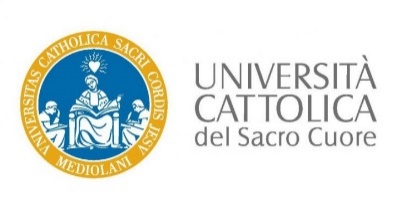 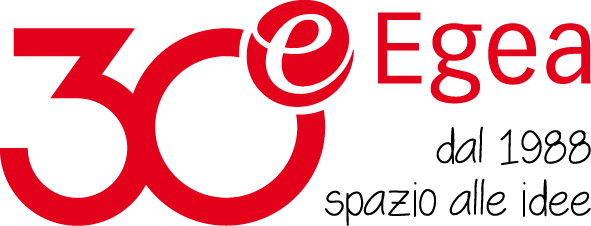 